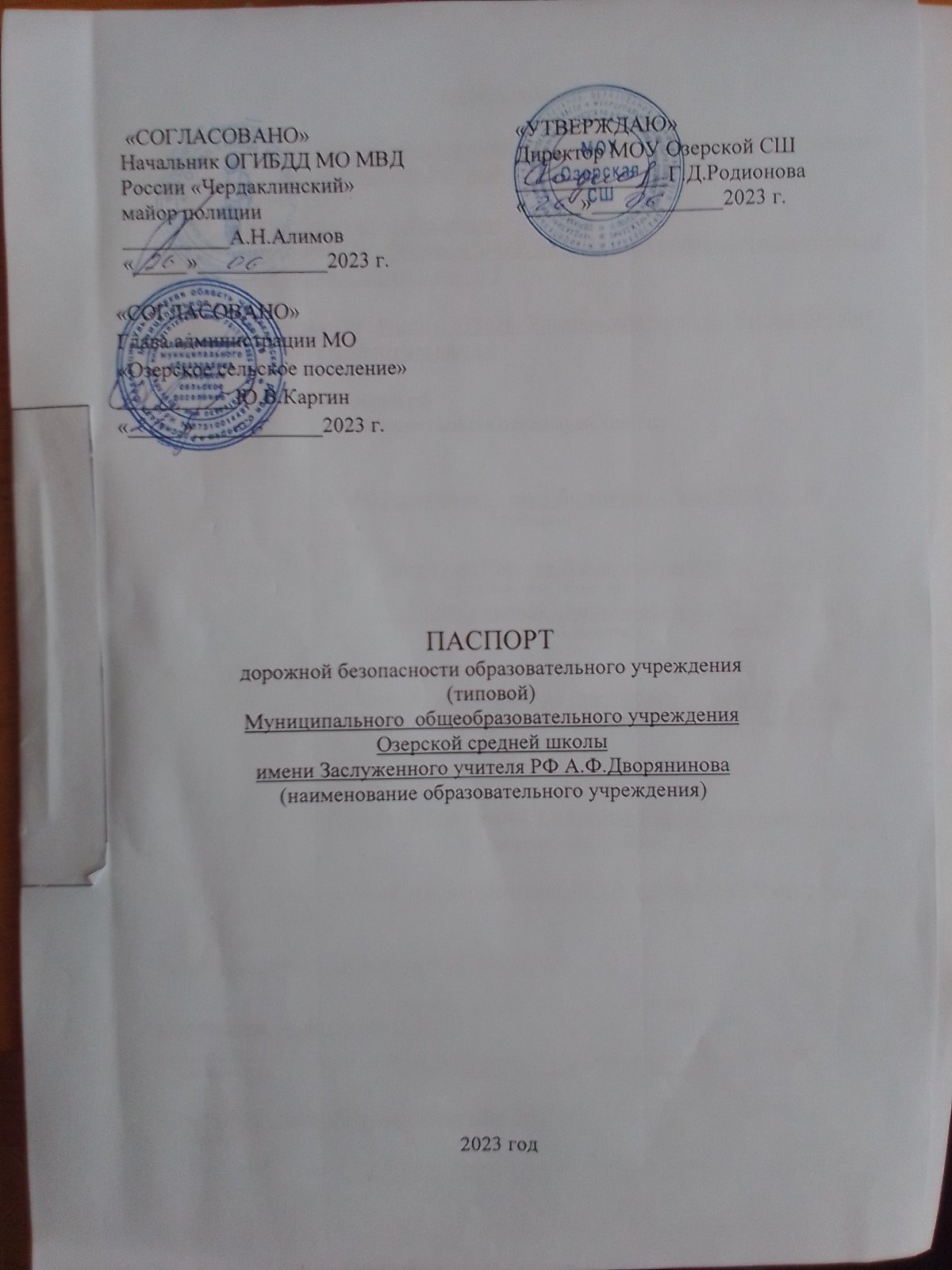 «СОГЛАСОВАНО»Глава администрации МО«Озерское сельское поселение»___________Ю.В.Каргин«_____»____________2023 г.ПАСПОРТдорожной безопасности образовательного учреждения(типовой)Муниципального  общеобразовательного учрежденияОзерской средней школыимени Заслуженного учителя РФ А.Ф.Дворянинова(наименование образовательного учреждения)2023 годОбщие сведенияМуниципальное   общеобразовательное учреждение Озерская средняя  школа имени Заслуженного учителя РФ  А.Ф.Дворянинова (Наименование ОУ)Тип ОУ  Общеобразовательная школаЮридический адрес ОУ: Россия, 433428, Ульяновская область, Чердаклинский район, с. Озерки, ул. Центральная, д.3Фактический адрес ОУ: Россия, 433428, Ульяновская область, Чердаклинский район, с. Озерки, ул. Центральная,д.3Веб – страница ОУ: озёрки.рфЭлектронный почтовый ящик: shkola.ozerskaya@mail.ruРуководители ОУ:Директор (заведующий) Родионова Галина Дмитриевна 8(84231)59-1-79  (фамилия, имя, отчество) 	                               (телефон)Заместители  директорапо учебной работе            Федорова Татьяна Владимировна8(84231)59-1-79 	                                            (фамилия, имя, отчество)                          (телефон)                                                  Салай Наталья Анатольевна  8(84231)59-1-79 	                                               (фамилия, имя, отчество) 	    (телефон)Заместитель директорапо воспитательной работе  Акулина Татьяна Викторовна      8(84231) 59- 1- 79                                                                      (фамилия, имя, отчество) 	                         (телефон)Ответственные работники муниципального органа образования                                                                                                                 И.о.начальника управления образования Тимофеева Ирина Сергеевна 2–19-36                 (должность)                                            (фамилия, имя, отчество)        (телефон)Ответственные отГосавтоинспекции:  инспектор по пропаганде БДД  ОГИБДД МО МВД России «Чердаклинский»:      (должность)                                                                                                                                                                        капитан полиции   Давыдова Н.А. 2 – 30 - 04                                                             (фамилия, имя, отчество)                  (телефон)закрепленный инспектор ДПС:                                       ____________________________             2- 30 -04                        (должность)                               (фамилия, имя, отчество)           (телефон)Старший государственный инспектор БДД: (должность)                                          ________________________________         2 – 30 -04                                                   (фамилия, имя, отчество)                (телефон) Ответственный работник за мероприятия по профилактике детского травматизма   преподаватель-организатор ОБЖ, приказ №188 от 27.06.2023 г.(должность)                                                                           Журавлев Яков Сергеевич         8 (84231) 59 – 1 -79                                      (фамилия, имя, отчество)                                (телефон)Руководитель или ответственный работник дорожно-эксплуатационнойорганизации, осуществляющейсодержание УДС Начальник Чердаклинского участкаООО «Ульяновсктрансстрой»(должность)                   Кипчатов Р.С.(фамилия,  имя, отчество)        Глава Озерского сельского поселения(должность)                   Каргин Юрий Владимирович(фамилия,  имя, отчество)8(84231)59-3-52                          	(телефон)Количество учащихся  220Наличие уголка по БДД   коридор 1 этажа(если имеется, указать место расположения)Наличие класса по БДД   не имеется(если имеется, указать место расположения)Наличие автоплощадки по БДД имеетсяНаличие автобуса в ОУ  2Владелец автобуса  МОУ Озерская  СШ(ОУ, муниципальное образование и др.)Время занятий в ОУ: 1-ая смена: 8:30 – 15:102-ая смена: отсутствуетвнеклассные занятия: 15:25 – 20:00Телефоны оперативных служб:02, 2-16-02 (дежурная часть)2-30-04 (ГИБДД)СодержаниеПлан-схема ОУ.Район расположения ОУ, пути движения транспортных средств и детей (учеников, обучающихся);Организация дорожного движения в непосредственной близости от образовательного учреждения с размещением соответствующих технических средств, маршруты движения детей и расположение парковочных мест; Маршруты движения организованных групп детей от ОУ к стадиону, парку или к спортивно-оздоровительному комплексу;Пути движения транспортных средств к местам загрузки/погрузки и рекомендуемых безопасных путей передвижения детей по территории образовательного учреждения.Информация об обеспечении безопасности перевозок детей специальным транспортным средством (автобусом). Общие сведения;Маршрут движения автобуса до ОУ;Безопасное расположение остановки  автобуса ОУ.Приложения:План работы на 2023-2024 учебный год, направленный на профилактику ДДТТ;Списочный состав отряда ЮИД;Фото уголка безопасности дорожного движения (площадок и стендов).План-схема района расположения ОУ,  пути движения транспортных средств  и детей (учеников)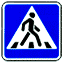 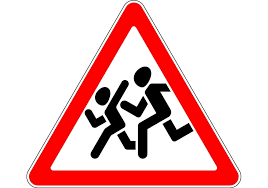 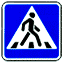                  -жилая застройка       - пр   - проезжая часть                  - движение транспортных средств               -   - движение детей (учеников) в (из)                образовательного  учреждения     -  знак пешеходный переход
                  - искусственное освещение - знак Внимание,Дети!Схема организации дорожного движения в непосредственной близости от образовательного учреждения с размещением соответствующих технических средств, маршруты движения детей и расположение парковочных мест -              - искусственное освещение - направление движения транспортного потока- направление движения детей от остановок частных транспортных средств- парковочное место  - знак Внимание,дети! - знак Пешеходный переходМ  Маршруты движения организованных групп детей от ОУ к стадиону, парку или к спортивно-оздоровительному комплексу                - жилая застройка       - пр   - проезжая часть                  - движение транспортных средств                   - движение детей (учеников) в (из)образовательного  учреждения -  знак пешеходный переход
             - искусственное освещение - знак Внимание,дети!Пути движения транспортных средств к местам разгрузки/погрузки и рекомендуемые пути передвижения детей по территории образовательного учреждениямусор              - движение грузовых транспортных средств - въезд/выезд грузовых транспортных средств- направление движения детей от остановок частных транспортных средств- место разгрузки/погрузки  - знак Внимание,дети! - знак Пешеходный переходII. Информация об обеспечении безопасности перевозок детей специальным транспортным средством (автобусом).Общие сведенияМарка ПАЗМодель 32053Государственный регистрационный знак  Е 275 ХК 73Соответствие конструкции требованиям, предъявляемым к школьным автобусам Соответствует1. Сведения о водителе автобуса2. Организационно-техническое обеспечение1) Лицо, ответственное за обеспечение безопасности дорожного движения:             Гончаров Александр Николаевич, назначено приказ №54-л от 03.10.2022 г, прошел аттестацию 14.05.2021 г.2) Организация проведения предрейсового медицинского осмотра водителя: ООО «Мед – авто»3) Организация проведения предрейсового и послерейсового технического осмотра транспортного средства:  МКУ «Центр обеспечения системы Чердаклинского района»осуществляетГончаров Александр Николаевич  (Ф.И.О. специалиста)на основании Мин. Тран. РФ Удостоверение проф. компетентности БД №000384, действительного до 2025 г.4) Дата очередного технического осмотра 11.08.2023 г.5) Место стоянки автобуса в нерабочее время: МКУ «Центр обеспечения системы Чердаклинского района»;меры, исключающие несанкционированное использование:охраняется сторожами.3. Сведения о владельцеЮридический адрес владельца:Россия, 433428, Ульяновская область, Чердаклинский район, с. Озерки, ул. Центральная,  д.3Фактический адрес владельца:Россия, 433428, Ульяновская область, Чердаклинский район, с. Озерки, ул. Центральная,  д.3Телефон ответственного лица: 8(84231)59-1-794. Сведения об организациях, осуществляющих перевозку детей специальным транспортным средством (автобусом)Рекомендуемый список контактов организаций, осуществляющих перевозку детей специальным транспортным средством (автобусом).5. Сведения о ведении журнала инструктажаЖурнал инструктажа ведётсяII. Информация об обеспечении безопасности перевозок детей специальным транспортным средством (автобусом).Общие сведенияМарка ПАЗМодель 32053-70Государственный регистрационный знак А 163 ТТ 73Соответствие конструкции требованиям, предъявляемым к школьным автобусам Соответствует1. Сведения о водителе автобуса2. Организационно-техническое обеспечение1) Лицо, ответственное, за обеспечение безопасности дорожного движения Гончаров Александр Николаевич, назначено приказ №54-л от 03.10.2022 г, прошел аттестацию 14.05.2021 г.2) Организация проведения предрейсового медицинского осмотра водителя: ООО «Мед – авто»3) Организация проведения предрейсового и послерейсового технического осмотра транспортного средства:  МКУ «Центр обеспечения системы Чердаклинского района»;осуществляет Гончаров Александр Николаевич                                                              (Ф.И.О. специалиста)на основании Мин. Тран. РФ Удостоверение проф. компетентности БД №000384, действительного до 2025 г.4) Дата очередного технического осмотра 11.08.2023  г.5) Место стоянки автобуса в нерабочее времяМКУ «Центр обеспечения системы Чердаклинского района»;меры, исключающие несанкционированное использование _____________охраняется сторожами_____________________________________________3. Сведения о владельцеЮридический адрес владельца: Россия, 433428, Ульяновская область, Чердаклинский район, с. Озерки, ул. Центральная,  д.3Фактический адрес владельца:Россия, 433428, Ульяновская область, Чердаклинский район, с. Озерки, ул. Центральная, д.3Телефон ответственного лица: 8(84231) 59-1-794. Сведения об организациях, осуществляющих перевозку детей специальным транспортным средством (автобусом)Рекомендуемый список контактов организаций, осуществляющих перевозку детей специальным транспортным средством (автобусом).5. Сведения о ведении журнала инструктажа    Журнал инструктажа ведетсяМаршрут движения автобуса ОУ          п. Лесной                    +                                                                         =	+	п.г.т. Чердаклы	                                                               +	+	с. Озерки	с. М. Уренбаш	с. Б. УренбашУсловные обозначения:                                                                                                                                                                                                                                       - остановка  - направление движения                                                                                                                                                                                                                                           +    - опасные участки                                                                                                                                                                                                                                                              - мост- место посадки/высадкиБезопасное расположение остановки автобуса у ОУ  - движение автобуса  - движение детей и подростков к месту посадки/высадки  - место посадки/высадки   - знак Внимание,дети! - знак Пешеходный переходIII Приложения «СОГЛАСОВАНО»Начальник ОГИБДД МО МВД России «Чердаклинский» майор полиции __________А.Н.Алимов«_____»____________2023 г.«УТВЕРЖДАЮ»Директор МОУ Озерской СШ______________Г.Д.Родионова«_____»____________2023 г.Фамилия, имя, отчествоПринят на работуСтаж в кате-гории DДата пред- стоящего мед. осмотраПовышение квалификацииДопущенные нарушения ПДДСоколов В.В.21.09.2020г.27 лет.04.08.2023 г.        19.05.2023 г.-Фамилия, имя, отчествоПринят на работуСтаж в кате-гории DДата пред- стоящего мед. осмотраПовышение ква-лификацииДопущенные нарушения ПДДХуснул-лов И.Н.28.08.200720 л.04.08.2023 г.19.05.2023 г.-